Appendix C-2 Parent User Survey Information for ReviewersThe study team for the Evaluation of the DC Opportunity Scholarship Program (OSP) will administer this Parent Survey to collect data about families’ experiences with the OSP. This document includes proposed survey items, their sources, and programming logic for online administration. Reviewers should take note of the following: Respondent samples and survey timingThe study team will administer two surveys:Parent Applicant Survey: Parents of OSP-eligible students who apply for an OSP scholarship for the 2021-22 school year. When parents receive the survey invitation in the spring of 2022, their child may or may not have used an OSP scholarship to enroll in a DC private school. Parent User Survey: Parents of OSP-eligible students who applied for an OSP scholarship for the 2021-22 school year and whose student used the scholarship to enroll in the fall of 2021 in a participating private school. When parents receive the survey invitation in the spring of 2023, their child may or may not still be using an OSP scholarship to remain enrolled in a DC private school in the 2022-2023 school year.Formatting guide This document uses the following conventions: Variable definitionsThe survey uses the following variables:Survey item sourcesDC OSP Education Study Parent Questionnaire, Spring 2013. Fielded as part of Dynarski, Rui, Webber, and Gutmann, Evaluation of the DC Opportunity Scholarship Program: Impacts Two Years After Students Applied (NCEE 2018-4010). Washington, DC: National Center for Education Evaluation and Regional Assistance, Institute of Education Sciences, U.S. Department of Education. Retrieved from https://www.reginfo.gov/public/do/DownloadDocument?objectID=57178801Glazerman, S., Nichols-Barrer, I., Valant, J., & Burnett, A. (2018). Presenting School Choice Information to Parents: An Evidence-Based Guide (NCEE 2019-4003) (Parent Survey). Washington, DC: National Center for Education Evaluation and Regional Assistance, Institute of Education Sciences, U.S. Department of Education. Parent survey (PISCE Attachment A) retrieved from https://www.reginfo.gov/public/do/PRAViewIC?ref_nbr=201601-1850-002&icID=219569Jochim, A., DeArmond, M., Gross, B., & Lake, R. (2014). How parents experience public school choice. Making Choice Work Series. Seattle, WA: Center for Reinventing Public Education. Retrieved from http://www.crpe.org/publications/how-parents-experience-public-school-choice (Items from: A Survey of Public School Parents, prepared by Strategies 360 for the Center for Reinventing Public Education, available on request.)National Center for Education Statistics (2017). ED School Climate Surveys (Parent Survey). Washington, DC: U.S. Department of Education. Retrieved from https://safesupportivelearning.ed.gov/sites/default/files/EDSCLS_Questionnaires_112017.pdfNational Center for Education Statistics (2017). ED School Climate Surveys (Student Survey). Washington, DC: U.S. Department of Education. Retrieved from https://safesupportivelearning.ed.gov/sites/default/files/EDSCLS_Questionnaires_112017.pdfU.S. Census Bureau (2019). National Survey of Children’s Health. Retrieved from https://www.census.gov/content/dam/Census/programs-surveys/nsch/tech-documentation/questionnaires/2019/NSCH-T3.pdf Welcome Text and Consent to ParticipateDC Opportunity Scholarship Program:Parent Survey, Spring 2023WELCOMEThis survey is part of a study focused on the DC Opportunity Scholarship Program (OSP). The OSP provides scholarships to help DC families pay for private school. The U.S. Department of Education is sponsoring this study and has hired Abt Associates and researchers at the University of Washington and North Carolina State University to carry out the survey.  Some questions ask about your experiences with Serving Our Children, the nonprofit organization that runs the OSP scholarship program. As a reminder, their website looks like this: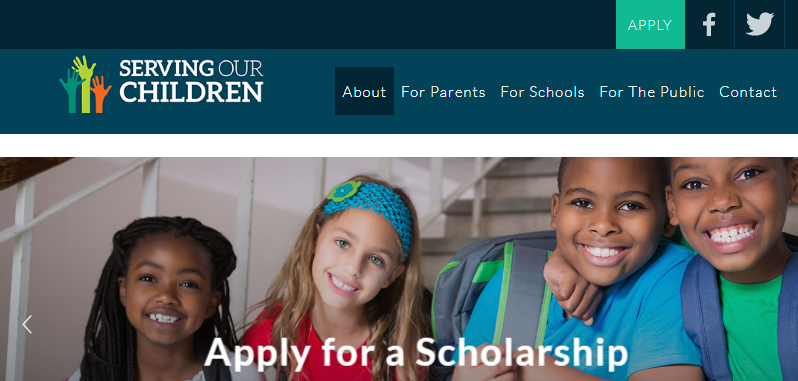 CONSENTInformation collected for this study comes under the confidentiality and data protection requirements of the Institute of Education Sciences (The Education Sciences Reform Act of 2002, Title I, Part E, Section 183). Per the policies and procedures required by the Education Sciences Reform Act of 2002, Title I, Part E, Section 183, responses to this data collection will be used only for statistical purposes. The reports prepared for this study will summarize findings across the sample and will not associate responses with a specific program, district or individual. Any willful disclosure of such information for non-statistical purposes, except as required by law, is a class E felony.Paperwork Burden Statement: According to the Paperwork Reduction Act of 1995, no persons are required to respond to a collection of information unless such collection displays a valid OMB control number.  The valid OMB control number for this information collection is xxxx-xxxx.  Public reporting burden for this collection is estimated to average 15 minutes per response, including the time to review instructions, search existing data resources, gather the data needed, and complete and review the information collection.  The obligation to respond to this collection is voluntary.  If you have comments or concerns regarding the status of your individual submission of this form, application or survey, please contact (National Center for Education Evaluation/Institute of Education Sciences U.S. Department of Education, 555 New Jersey Avenue, SW Room 502i, Washington, DC 20208) directly. (Note: Please do not return the completed instrument, form, application or survey to this address.)Section A: Your child’s schoolMost of the questions in this section are about your child’s current school. First, however, we have a few questions about you and your child, [CHILD_FNAME].A1. 	What grade is [CHILD_FNAME] CURRENTLY enrolled in?  Mark one. Source: New A2. 	What was your role when making decisions about [CHILD_FNAME]’s education for the current (2022-2023) school year? Mark one.I was the only person who made decisions about [CHILD_FNAME]’s educationI was the main person who made decisions about [CHILD_FNAME]’s education, but I took into account the opinions of my child or another adultI shared equally in the decisions with someone else (my child or another adult)I was involved in some other wayI was not involved in making decisions about [CHILD_FNAME]’s education for the 2022-2023 school yearSource: Glazerman et al., 2018. Parent Information and School Choice Evaluation, Parent Survey, Item A7. IF “NOT INVOLVED” GO TO EXIT_3. IF “SHARED EQUALLY” OR “SOME OTHER” DISPLAY TEXT: Throughout the survey, when we say “you,” we are referring to you and others who made decisions about [CHILD_FNAME]’s education for the current (2022-2023) school year. GO TO A3A3. 	How are you related to [CHILD_FNAME]? Mark one.Biological or adoptive parentStep-parentGrandparentFoster parentOther: RelativeOther: Non-relativeSource: National Survey of Childhood Health, 2019, item J1 A4. 	Does [CHILD_FNAME]… Mark one per row.Source: DC OSP Education Study Parent Questionnaire, Spring 2013, Items 10-12, adaptedIF ROW(A)=Y, LET STWD=YES.  IF ROW(B)=Y, LET STGL=YES.  IF ROW(C)=Y, LET ADVN=YES. IF ROW(D)=Y, LET ELL=YESA5. 	Did you RENEW a DC Opportunity Scholarship for [CHILD_FNAME] to use this school year (2022-2023)? Mark one. YesNoNot sureSource: New IF YES OR NOT SURE OR MISSING, LET RENEWAL=YES AND GO TO A6.IF NO, LET RENEWAL=NO AND OSP_USER_YR2=NO, AND GO TO A5a.A5a.	Why did you decide NOT to renew your OSP scholarship for [CHILD_FNAME] this school year (2022-2023)? Mark all that apply.Source: DC OSP Education Study Parent Questionnaire, Spring 2013, Item 28, adaptedRANDOM ORDER RESPONSE OPTIONS IN TOP SECTION EXCEPT FIRST 3 OPTIONS. RANDOM ORDER RESPONSE OPTIONS IN BOTTOM SECTION EXCEPT OTHER, NONEIF 2 OR MORE ROWS MARKED, GO TO A5b. IF ALL MISSING OR “NONE OF THE ABOVE,” SKIP TO A9A5b. 	What was MOST important reason you decided NOT to renew the OSP scholarship for [CHILD_FNAME]? Mark one.A5a_REASON_MARKEDA5a_REASON_MARKED…A5a _REASON_MARKEDSource: New GO TO A9A6. 	Is [CHILD_FNAME] CURRENTLY using an OSP scholarship to attend a private school? Mark one.YesNoNot sureSource: New IF YES OR NOT SURE, LET OSP_USER_YR2=YES, AND SKIP TO A9. IF NO OR MISSING, GO TO A7A7. 	Did [CHILD_FNAME] EVER use an OSP scholarship during THIS school year (2022-2023)? Mark one.YesNoNot sureSource: New IF (YES OR NOT SURE OR MISSING) THEN OSP_USER_YR2=YES, SKIP TO A9IF NO, THEN OSP_USER_YR2=NO AND GO TO A8   A8.	Why did [CHILD_FNAME] NOT use the OSP scholarship this school year (2022-2023)? Mark all that apply.Source: DC OSP Education Study Parent Questionnaire, Spring 2013, Item 28, adaptedRANDOM ORDER RESPONSE OPTIONS IN TOP SECTION EXCEPT FIRST 3 OPTIONS. RANDOM ORDER RESPONSE OPTIONS IN BOTTOM SECTION EXCEPT OTHER, NONEIF 2 OR MORE ROWS MARKED, GO TO A8a.  IF ALL MISSING OR “None of the above,” SKIP TO A9A8a.	What is the MOST important reason you decided NOT to use the OSP scholarship this year? Mark one.A8_REASON_MARKEDA8_REASON_MARKED…A8_REASON_MARKEDSource: New GO TO A9Now we have some questions about where your child is attending school. Throughout this survey we will refer to “public” and “private” schools. Private schools charge tuition and can choose which students to admit.  Public schools are free (they do not charge tuition to students) and open to all students who live in DC. Charter schools are one type of public school. In DC, your child may be able to attend a charter or traditional public school other than your neighborhood school by entering the My School DC lottery.A9.	As of [REF_DATE], what school is [CHILD_FNAME] attending? School name: 	[Begin typing, then select your school]. Select your child’s school above, or mark one of the following: My child is home-schooledMy child attends a school that is not in DCMy child is not currently attending schoolSource: New FILTER DROPDOWN BASED ON ENTRY. DROPDOWN SHOULD INCLUDE “A school outside of DC” AND “Home schooling” AND ““Not attending school” AT TOP OF MENU. AFTER RESPONDENT CLICKS NEXT CONFIRM ENTRY: “Just to confirm, you said [CHILD_FNAME] is attending [A9_SCHL] at [SCHL_ADDRESS]. Is that correct?”  ?”  IF Y, CONTINUE, IF N, REPEAT A9.IF “My child is home-schooled” THEN LET CURRENT_SCHL = “home-schooled”IF “A school …not in DC” LET CURRENT_SCHL = “current school not in DC”IF “…not currently attending school” THEN LET CURRENT_SCHL = “not attending school”IF MISSING AFTER SOFT PROMPT, THEN LET MFLAG_A9=1 AND CURRENT_SCHL = “your child’s current school” ELSE LET CURRENT_SCHL =A9_SCHL (SELECTION MADE) A10. Overall, how safe do you feel [CHILD_FNAME]’s school is? Mark one.Very safeSomewhat safeNot safeSource: DC OSP Education Study Parent Questionnaire, Spring 2013, Item 8A11. How serious of a problem are the following at [CHILD_FNAME]’s current school? Source: Description of DC OSP Parent Follow-up Survey, Spring 2009, on p. A-11 of the final report and ED School Climate Surveys Parent Survey, Items 19-26A12.	How would you rate [CHILD_FNAME]’s current school on the following? Mark one per row.Source: DC OSP Education Study Parent Questionnaire, Spring 2013, Item 14IF OSP_USER_YR2 = YES, GO TO A13. IF OSP_USER_YR2 =NO AND (CURRENT_SCHL = “Home-schooled” OR “not attending school”) SKIP TO A16a IF OSP_USER_YR2=NO AND (CURRENT_SCHL not equal “Home-schooled” OR “not attending school”) SKIP TO A16bA15. 	Has [CHILD_FNAME] received any tutoring from Serving Our Children (the organization that runs the OSP scholarship program) during the current school year (2022-2023)? Mark one. YesNoNot sureSource: NewIF (CURRENT_SCHL= “Home-schooled” OR “not attending school”) GO TO A16a. IF (CURRENT_SCHL NOT EQUAL “Home-schooled” OR “not attending school”) GO TO A16bNext, we’d like to know where your child was attending school this past fall – that is, in October of the current school year (2022-2023).  [SEE ITEM A9]: IF CURRENT_SCHL= IN (“home-schooled,” “not attending school”), GO TO A16a. OTHERWISE, SKIP TO A16b.A16a.	[INTRO TO A16a] Earlier, you told us that your child is currently [home-schooled / not attending school]. 	Was [CHILD_FNAME] also [home-schooled/not attending school] in October of this current school year (2022-2023)? Mark one.YesNoSource: New IF YES, LET TRANSFER=NO, LET OCTOBER_YR2_SCHL=CURRENT_SCHL. IF [NO OR MISSING], LET TRANSFER=YES.IF TRANSFER =YES, GO TO A16c.IF TRANSFER =NO, AND RENEWAL=YES, SKIP TO SECTION BIF TRANSFER=NO AND RENEWAL=NO, SKIP TO SECTION C A16b. 	[INTRO TO A16b] Earlier, you told us that your child is currently attending [CURRENT_SCHL]. 	Is [CURRENT_SCHL] the same school [CHILD_FNAME] was attending in October of this current school year (2022-2023)? Mark one.YesNoSource: New IF YES, LET TRANSFER=NO, LET OCTOBER_YR2_SCHL= CURRENT_SCHL. IF NO OR MISSING, LET TRANSFER=YES. IF TRANSFER =YES, GO TO A16cIF TRANSFER=NO, AND RENEWAL =YES SKIP TO SECTION BIF TRANSFER=NO AND RENEWAL =NO, SKIP TO SECTION CA16c. 	What school was [CHILD_FNAME] attending in October of this current school year (2022-2023)?Name of school child was attending in October 2022: 	[Begin typing, then select your school]. If your child was attending a school outside of DC in October 2022, check here:  Source: New FILTER DROPDOWN BASED ON ENTRY. DROPDOWN SHOULD INCLUDE “A school outside of DC” AND “Home schooling” AND “not attending school” AT TOP OF MENU. AFTER RESPONDENT CLICKS NEXT, CONFIRM ENTRY: “Just to confirm, you said [CHILD_FNAME] is attending [A16c_SCHL] at [SCHL_ADDRESS]. Is that correct?”  If Y, continue, if N, repeat A16c.LET OCTOBER_YR2_SCHL = A16c_SCHL (SELECTION MADE). IF BOX CHECKED (SCHOOL OUTSIDE DC), THEN LET OCTOBER_SCHL= “a school not in DC”.IF RENEWAL =YES, GO TO B1. IF RENEWAL=NO, GO TO SECTION C.  Section B: Renewing the OSP ScholarshipThe next questions ask about your experience with the OSP renewal application process. [IF A2= “SHARED” OR “INVOLVED IN SOME OTHER WAY” DISPLAY: When we say ‘you,’ we are referring to you and others who made decisions about [CHILD_FNAME]’s education for the current (2022-2023) school year.]B1.	When you applied to renew the OSP scholarship for [CHILD_FNAME], were the following steps easy, hard, or not something you had to do? Mark one per row.Source: Jochim, et al. (2014). How parents experience public school choice. Item adapted from parent survey, Items 38-41.PROGRAMMER NOTE: ADD “HELP” ICON TO END OF FIRST ROW and MOUSE-OVER for “qualify:”  “Figure out if my child would qualify for the scholarship” to read: “The OSP scholarship is for students in families with a low income. If the family income is higher than a certain amount per year, the student may not be qualified to receive a scholarship.”IF 2 OR MORE MARKED “HARD,” GO TO B2.IF (ONLY 1 MARKED “HARD”), SKIP TO B3a IF (NONE MARKED “HARD”) AND (1 OR MORE MARKED “EASY”) SKIP TO B3bIF ALL MISSING OR ALL MARKED “DID NOT HAVE TO DO”, SKIP TO SECTION CB2.	What was HARDEST about renewing the OSP scholarship for [CHILD_FNAME]? Mark one.B1_ROW_MARKED_HARDB1_ROW_MARKED_HARD…B1_ROW_MARKED_HARDSource: NewB3a.    	Did Serving Our Children help with any of the steps you found HARD to do when renewing the OSP scholarship? Mark one per row.Source: NewIF B1 HAS 1 OR MORE ROWS MARKED “EASY” GO TO B3b. ELSE IF B1 HAS NO ROWS MARKED “EASY”, SKIP TO SECTION CB3b.	Did Serving Our Children help with any of the steps you found EASY to do when renewing the OSP scholarship? Mark one per row.Source: NewIF OCTOBER_SCHL IN (“home-schooled,” “not attending school”) AND CURRENT_SCHL IN (“current school not in DC,” “your child’s current school,” A9_SCHL), GO TO INTRO_C1_ALT;IF OCTOBER_SCHL IN (“home-schooled,” “not attending school”) AND TRANSFER=NO, GO TO C3 IF OCTOBER_SCHL IN (“current school not in DC,” “your child’s current school,” A9_SCHL), SKIP TO INTRO_C1.Section C: Choosing A School [INTRO_C1] Now we’d like to understand how you chose a school for [CHILD_FNAME] based on the school options you had available AT THE BEGINNING of the current school year (2022-2023).IF A2= “SHARED” OR “INVOLVED IN SOME OTHER WAY” DISPLAY: When we say ‘you,’ we are referring to you and others who made decisions about [CHILD_FNAME]’s education for the current (2022-2023) school year.C1.	IF TRANSFER=NO, DISPLAY THIS VERSION: 	For what reasons did you enroll [CHILD_FNAME] in [OCTOBER_YR2_SCHL] in Fall 2022? Mark all that apply. 		IF TRANSFER=YES, DISPLAY THIS VERSION:For what reasons did you enroll [CHILD_FNAME] in [OCTOBER_YR2_SCHL] in Fall 2022? {IF CURRENT_SCHL = “Home-schooled”, DISPLAY: Earlier, you told us that your child is now home-schooled. ELSE IF CURRENT_SCHL = “not attending school”, DISPLAY: Earlier, you told us that your child is currently not attending school.} ELSE IF CURRENT_SCHL IN (“a school not in DC”, “your child’s current school”, A9_SCHL), DISPLAY: Earlier, you told us that your child is now attending a different school.} However, we would like to know why you initially enrolled [CHILD_FNAME] at [OCTOBER_YR2_SCHL] at the start of this current school year. Mark all that apply.This was the only school where my child got a spot My child had attended this school last year (2021-2022)Convenient location Safe schoolSmall class sizesAffordabilityCondition of classrooms, playground/athletic fieldsStudent access to computers or technologyBefore-school or after-school care optionsAffordable breakfast and/or lunch options Respect between students and teachersFrequent communication to parents about student progressTime devoted to religious educationApproach to discipline Commitment to parent involvement in the schoolAcademic qualitySports, clubs, or other activities offeredIF STWD=Y, DISPLAY: Services for students with a learning, physical, or developmental disability IF STGL=Y, DISPLAY: Support for students who struggle with academicsIF ADVN=Y, DISPLAY: Learning opportunities for academically advanced studentsOther, specify: [TEXTBOX]Source: DC OSP Education Study Parent Questionnaire, Spring 2013, Items 20 & 21, adaptedRANDOM ORDER OPTIONS EXCEPT ““This was the only school…” AND “My child had attended this school last year” AS THE FIRST OPTIONS AND “Other” AS LAST OPTION IF MORE THAN ONE SELECTED, GO TO C1aIF (ALL MISSING OR ONLY ONE OPTION MARKED) THEN USE THIS LOGIC:IF (TRANSFER=YES AND OSP_USER_YR2=YES), GO TO INTRO TO C2IF (TRANSFER= YES AND OSP_USER_YR2=NO), GO TO C3IF TRANSFER =NO, GO TO C3   C1a.	What was MOST important reason that you chose to enroll [CHILD_FNAME] in [OCTOBER_YR2_SCHL] at the start of the current school year (2022-2023)?C1_REASON_MARKEDC1 _REASON_MARKED…C1 _REASON_MARKEDSource: New IF (TRANSFER=YES AND OSP_USER_YR2=YES), GO TO INTRO TO C2IF (TRANSFER= YES AND OSP_USER_YR2=NO), GO TO C3. IF TRANSFER =NO, GO TO C3[INTRO_C1_ALT] Now we’d like to understand how you made decisions about [CHILD_FNAME]’s education for the current (2022-2023) school year.  IF A2= “SHARED” OR “INVOLVED IN SOME OTHER WAY” DISPLAY: When we say ‘you,’ we are referring to you and others who made decisions about [CHILD_FNAME]’s education for the current (2022-2023) school year.C1_ALT. 	Earlier you told us that [CHILD_FNAME] was [home-schooled  / not attending school] in October of this current school year. 	However, we would like to know why you enrolled [CHILD_FNAME] in [CURRENT_SCHL] part way through this school year. Mark all that apply. IF A2= “SHARED” OR “INVOLVED IN SOME OTHER WAY” DISPLAY: When we say ‘you,’ we are referring to you and others who made decisions about [CHILD_FNAME]’s education for the current (2022-2023) school year.  Mark all that apply. This was the only school where my child got a spot My child had attended this school last year (2021-2022)Convenient location Safe schoolSmall class sizesAffordabilityCondition of classrooms, playground/athletic fieldsStudent access to computers or technologyBefore-school or after-school care optionsAffordable breakfast and/or lunch options Respect between students and teachersFrequent communication to parents about student progressTime devoted to religious educationApproach to discipline Commitment to parent involvement in the schoolAcademic qualitySports, clubs, or other activities offeredIF STWD=Y, DISPLAY: Services for students with a learning, physical, or developmental disability IF STGL=Y, DISPLAY: Support for students who struggle with academicsIF ADVN=Y, DISPLAY: learning opportunities for academically advanced studentsOther, specify: [TEXTBOX]Source: DC OSP Education Study Parent Questionnaire, Spring 2013, Items 20 & 21, adaptedRANDOM ORDER OPTIONS EXCEPT “This was the only school…” AND “My child had attended this school last year” AS THE FIRST OPTIONS AND “Other” AS LAST OPTIONIF MORE THAN ONE SELECTED, GO TO C1a_ALT; ELSE TO GO INTRO_C3C1a_ALT.	What was MOST important reason that you chose to enroll [CHILD_FNAME] in [CURRENT_SCHL] part way through this school year? Mark one.C1_ALT_REASON_MARKEDC1_ALT_REASON_MARKED…C1_ALT_REASON_MARKEDSource: New GO TO INTRO_C3INTRO TO C2: Earlier, you told us that your child is now [IF CURRENT_SCHL = “home-schooled”, DISPLAY: home-schooled. [IF CURRENT_SCHL = “not attending school”, DISPLAY: not attending school.  ELSE IF CURRENT_SCHL IN (“a school not in DC”, “your child’s current school”, A9_SCHL),  DISPLAY: attending a different school than in the fall.] We’d like to understand why you decided to change [CHILD_FNAME]’s school part way through this current school year (2022-2023).C2.	IF CURRENT_SCHL= “home-schooled” || “not attending school” DISPLAY: Why did you decide to [[home-school [CHILD_FNAME] || have [CHILD_FNAME] not attend school]] part way through this school year? Mark all that apply. 	ELSE IF CURRENT_SCHL IN (“a school not in DC”, “your child’s current school”, A9_SCHL), DISPLAY: Why did [CHILD_FNAME] change schools part way through this school year? Mark all that apply. Source: New RANDOM ORDER TOP SECTION OPTIONS EXCEPT FIRST 3 OPTIONS. RANDOM ORDER BOTTOM SECTION, EXCEPT OTHER, NONE. IF 2 OR MORE ROWS MARKED, GO TO C2a. IF (ONLY ONE ROW MARKED) OR ALL MISSING SKIP TO INTRO_C3  C2a. 	What is the MOST important reason that you decided to [[DISPLAY ONE: home-school [CHILD_FNAME] || not have [CHILD_FNAME] attend school || move [CHILD_FNAME] to a different school]] part way through this school year (2022-2023)?  Mark one. [OPTION MARKED IN C2][OPTION MARKED IN C2][OPTION MARKED IN C2][OPTION MARKED IN C2][OPTION MARKED IN C2]…Source: New GO TO INTRO_C3[INTRO_C3] Now we want to know whether CHILD_FNAME stayed in the same school as last year (2021-2022) or moved to a different school for the fall of 2022.C3. 	Was [CHILD_FNAME] attending [OCTOBER_YR2_SCHL] at the end of LAST school year (2021-2022)?YesNoSource: NewIF YES SKIP TO SECTION DIF NO AND OSP_USER_YR2=YES), SKIP TO SECTION DIF NO AND OSP_USER_YR2=NO), GO TO INTRO TO C3a[INTRO TO C3a]: At the start of this school year, [CHILD_FNAME] attended a school that was different from last year’s school. C3a.	Why did you decide to [[DISPLAY ONE: home-school [CHILD_FNAME] || not have [CHILD_FNAME] attend school || move [CHILD_FNAME] to a different school ([OCTOBER_YR2_SCHL])]] at the start of this school year? Check all that apply.Source: New IF MORE THAN ONE SELECTED, GO TO C3b. IF ALL MISSING OR (ONLY 1 OPTION MARKED), GO TO SECTION D. C3b. 	What is the MOST important reason that you decided to [[DISPLAY ONE: home-school [CHILD_FNAME] || not have [CHILD_FNAME] attend school || move [CHILD_FNAME] to a different school ([OCTOBER_YR2_SCHL])]] at the start of this school year? Mark one.[OPTION MARKED IN C3a][OPTION MARKED IN C3a][OPTION MARKED IN C3a]…Source: New GO TO SECTION DSection D: DemographicsPlease answer these last four questions to help us understand a little bit more about you and your child.D1. 	How many times has [CHILD_FNAME] moved to a new home any time after September 1, 2022? 01234+Source: NewD2. 	At any point during this school year (September 1, 2022 to [REF_DATE]), has [CHILD_FNAME] experienced homelessness? This does not include children awaiting foster care placement. Experiencing homelessness means having to spend one or several nights:Outdoors In a car or other vehicleIn a building without doors, windows, heat, electricity, or running waterIn a bus or train station, public space, abandoned building, or similar locationSharing the house of another person due to economic hardship or similar reasonIn an emergency or transitional shelter In a motel, hotel, trailer park or similar place due to lack of other housingChild experienced homelessness one or more nights since September 1, 2022:YesNoNot sureSource: See McKinney-Vento definition https://nche.ed.gov/wp-content/uploads/2018/10/det_elig.pdf D3.	What is the highest grade or level of school you have completed? 8th grade or less9th-12th grade; no diplomaHigh school graduate or GED completedCompleted a vocational, trade, or business school programSome college credit, but no degreeAssociate degree (AA, AS)Bachelor’s degree (BA, BS, AB)Master’s degree (MA, MS, MSW, MBA)Doctorate (PhD, EdD) or professional degree (MD, DDS, DVM, JD)Source: National Survey of Childhood Health, 2019, item J6D4.	What is your marital status? MarriedNot married, but living with a partnerDivorcedSeparatedWidowedSource: National Survey of Childhood Health, 2019, item J7GO TO SURVEY ENDSURVEY ENDTHANK YOU! Your survey is complete. Let’s confirm the email address where you would like to receive a $20 electronic gift card as a token of our appreciation. Our records show that your email address is:[EMAIL]Is this where you would like to receive your electronic gift card? Yes NoIF YES GO TO EXIT_1IF NO: Where should we send your $20 electronic gift card?  Please type your email address below:Email: 	[TEXTBOX]GO TO EXIT_1EXIT 1You may now close your browser. EXIT 2There may be an error in our records. We apologize for the inconvenience.EXIT 3We would like to invite the person who was involved in making decisions about [CHILD_FNAME CHILD_LNAME]’s education for the 2022-2023 school year to complete this survey. To help us find this person, may we please contact you by phone, text message, or email?Yes, a phone call is best.Yes, a text message is best.Yes, email is best.No, please do not contact me.  [CONFIRM CONTACT INFORMATION. THEN GO TO EXIT 1.] ALL CAPSIndicates programming logic that respondents will not see but which drives survey skip patterns and auto-filled parameters. Source:  Indicates the original source of the item and notes any study-related adaptations.VariableDefinitionCHILD_FNAMECHILD_LNAMESample variables. The first and last names of the student for which the parent applied for an OSP scholarship. (In families with two or more OSP applicant students, the study team will select a target child at random.)OCTOBER_YR2_SCHLSurvey response sets this variable to the name of the school where CHILD_FNAME was attending in October of the 2022-2023 school yearCURRENT_SCHLSurvey response sets this variable to the name of the school where CHILD_FNAME is enrolled as of REF_DATE based on survey responseREF_DATEA common month and year for survey respondents to use when answering questions about “current” or past school enrollment, applications, etc. For example, “February, 2022”OSP_USER_YR2Survey response sets this variable to YES if student ever used an OSP scholarship in 2022-2023 (Year 2) or to NO if student never used an OSP scholarship in 2022-2023 school yearRENEWALSurvey response sets this variable to YES if parent renewed OSP scholarship for the 2022-2023 school year or to NO if parent did not renew OSP scholarship. TRANSFERSurvey response sets this variable to YES if CURRENT_SCHL differs from OCTOBER_YR2_SCHL or to NO if CURRENT_SCHL is the same as OCTOBER_YR2_SCHL. This indicates if the student transferred schools mid-year during year 2.Kindergarten4th grade7th grade 10th grade1st grade5th grade8th grade11th grade2nd grade6th grade9th grade12th grade3rd gradeYESNOHave a learning, physical, or developmental disability? Struggle with academic learning? Seem more advanced than other learners of the same age? Have a primary language other than English?Moved out of DCMoved to a new location within DC Preferred a public school or a private school that does not accept OSP scholarships Wanted to home-school [CHILD_FNAME] this year[CHILD_FNAME] wanted to be with friends at a public school or a private school that does not accept OSP scholarships[CHILD_FNAME] was already enrolled last school year (2021-2022) in a public school or a private school that does not accept OSP scholarships [CHILD_FNAME] was becoming friends with children I did not approve of[CHILD_FNAME] was bullied, threatened, or hurt at previous school[CHILD_FNAME] was unable to participate in a specific sport or other activity we wanted	The private school we wanted [CHILD_FNAME] to attend:  Did not offer [CHILD_FNAME]’s grade level Closed or stopped accepting OSP scholarship funding Asked [CHILD_FNAME] not to return/expelled childWas too far from home or too hard to get to Did not offer transportation Was too expensive Did not offer before- or after-school care we wanted Did not offer free or affordable breakfast or lunchIF STWD=Y, DISPLAY: Did not offer the services we wanted for a learning, physical, or developmental disability or other special needsIF STGL=Y, DISPLAY: Did not offer the support we wanted for learners who struggle with academics IF ADVN=Y, DISPLAY: Did not offer the learning opportunities for academically advanced students that we wantedIF ELL=Y, DISPLAY: Did not offer the support we wanted for students whose primary language is not EnglishOther reason(s), please specify: [TEXTBOX]None of the aboveMoved out of DC Moved to a new location in DCPreferred a public school or a private school that does not accept OSP scholarshipsWanted to home-school [CHILD_FNAME] this year[CHILD_FNAME] wanted to be with friends at a public school or a private school that does not accept OSP scholarships[CHILD_FNAME] was already enrolled last school year (2021-2022) at a public school or a private school that does not accept OSP scholarships [CHILD_FNAME] was becoming friends with children I did not approve of[CHILD_FNAME] was bullied, threatened, or hurt at previous school[CHILD_FNAME] was unable to participate in a specific sport or other activity we wantedThe private school we wanted [CHILD_FNAME] to attend:Did not offer [CHILD_FNAME]’s grade level  Closed or stopped accepting OSP scholarship funding Asked [CHILD_FNAME] not to return/expelled childDid not admit [CHILD_FNAME]/put [CHILD_FNAME] on a waiting listWas too far from home or too hard to get toDid not offer transportation Was too expensive Did not offer before- or after-school care that we wanted Did not offer free or affordable breakfast or lunchIF STWD=Y, DISPLAY: Did not offer the services we wanted for a learning, physical, or developmental disability or other special needsIF STGL=Y, DISPLAY: Did not offer the support we wanted for learners who struggle with academicsIF ADVN=Y, DISPLAY: Did not offer the learning opportunities for academically advanced students that we wanted IF ELL=Y, DISPLAY: Did not offer the support we wanted for students whose primary language is not EnglishOther reason(s), please specify: [TEXTBOX]None of the aboveVery seriousSomewhat seriousNot seriousNot SureProperty destruction or vandalismRobbery or theftPhysical conflicts among studentsRacial tensionsBullyingStudent possession of weaponsStudent drug or alcohol use Current school:AExcellentBGoodCFairD PoorFFailingDon’t knowCondition of classrooms, other instructional areas (such as library, computer or science labs) Approach to disciplineCommunication with parentsTeachers’ support for your child’s academic progressSchool leaders’ support for your child’s academic progressRespectful, positive school environmentSports or extra-curricular activitiesOverall gradeEASYHARDDID NOT HAVE TO DOFigure out if my child would still qualify for the scholarshipUse the Family Portal (online application to renew scholarship)Get a paper application to renew scholarshipFinish the application to renew scholarshipKeep track of deadline to renew scholarship application Get help from Serving Our Children with the application to renew the scholarship Get or submit proof of incomeGet or submit proof of DC residencyGet renewal application translated into my home language RECEIVED HELP FROM SERVING OUR CHILDREN?RECEIVED HELP FROM SERVING OUR CHILDREN?YESNODISPLAY EACH ROW IN B1 MARKED “HARD”Figure out if my child would still qualify for the scholarshipGet or submit proof of income  Keep track of renewal deadlinesGet renewal application translated into my languageRECEIVED HELP FROM SERVING OUR CHILDREN?RECEIVED HELP FROM SERVING OUR CHILDREN?YESNODISPLAY EACH ROW IN B1 MARKED “EASY”Use the Family Portal (online renewal application)Finish the renewal applicationGet or submit proof of DC residencyMoved out of DC Moved to a new location within DC[CHILD_FNAME] was able to attend a school we liked better [HIDE IF CURRENT_SCHL= “home-schooled”, “not attending school”][CHILD_FNAME] wanted to be with friends at another school [HIDE IF CURRENT_SCHL= “home-schooled”, “not attending school”][CHILD_FNAME] was becoming friends with children I did not approve of[CHILD_FNAME] was bullied, threatened, or hurt at previous school[CHILD_FNAME] was unable to participate in a sport or other activity we wanted [CHILD_FNAME]’s previous school:Asked [CHILD_FNAME] to leave/expelled childWas too far from home or too hard to get toDid not offer transportationWas too expensive  Did not offer before- and/or after-school care we wanted Did not offer free or affordable breakfast or lunchDISPLAY IF STWD=Y: Did not offer the services we wanted for a learning, physical or developmental disability DISPLAY IF STGL=Y: Did not offer the support we wanted for learners who struggle with academics DISPLAY IF ADVN=Y: Did not offer the learning opportunities for academically advanced students that we wanted DISPLAY IF ELL=Y: Did not offer support we wanted for students whose primary language is not EnglishOther reason(s), please specify: [TEXTBOX]None of the aboveMoved out of DCMoved to a new location within DC[CHILD_FNAME] was able to attend a school we liked better [HIDE ROW IF OCTOBER_YR2_SCHL IN  “home-schooled”, “not attending school”][CHILD_FNAME] wanted to be with friends at another school [HIDE ROW IF OCTOBER_YR2_SCHL= IN  “home-schooled”, “not attending school”][CHILD_FNAME] was becoming friends with children I did not approve of[CHILD_FNAME] was bullied, threatened, or hurt at previous school[CHILD_FNAME] was unable to participate in a specific sport or other activity we wanted[CHILD_FNAME]’s previous school:Did not offer [CHILD_FNAME]’s grade levelAsked [CHILD_FNAME] to leave/expelled childWas far from home or too hard to get toDid not offer transportationWas too expensiveDid not offer before- and/or after-school care we wanted Did not offer free or affordable breakfast or lunchIF STWD=Y, DISPLAY: Did not offer the services we wanted for a learning, physical, or developmental disability or other special needsIF STGL=Y, DISPLAY: Did not offer the support we wanted for students who struggle with academicsIF ADVN=Y, DISPLAY: Did not offer the learning opportunities for academically advanced students that we wanted IF ELL=Y, DISPLAY: Did not offer support we wanted for students whose primary language is not English Other reason, please specify: [TEXTBOX]None of the above